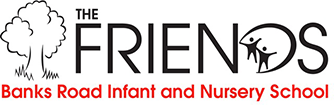 Christmas Shopping and Pamper Evening Friday 16th November, 7:30 – 10:30pmYou’re invited to join us for this very popular annual event - it’s a great way to kick off the festive season!  You can make a start on your Christmas shopping, or if you’ve already got that wrapped up, grab yourself a treat – we have jewellery, card, gift & cake stalls for you to browse.  There will also be plenty of health and beauty treatments on offer to help you look and feel your best before the party season kicks off.We have a licensed bar – including Prosecco to put some sparkle into the evening – and a great raffle with prizes donated by all our stall holders.Tickets are just £2.50 in advance (there will be limited availability on the door on the night for £3).  Why not invite your Mum, Auntie, Sister and friends to come along?Just fill in the order form and return to school – don’t miss out!The FriendsTicket Order Form – Christmas Shopping and Pamper Night Friday 16th November 2018Name of child…………………………………………………………………………………………………Class…………………………………….................................................................................................Please send exact money or cheques (made payable to ‘The Friends of Banks Road Infant School’) in an envelope marked ‘Pamper Night’ and with your child’s name and class.* CLOSING DATE FOR TICKET SALES – WEDNESDAY 14th NOVEMBER *No. of tickets @ £2.50 =£